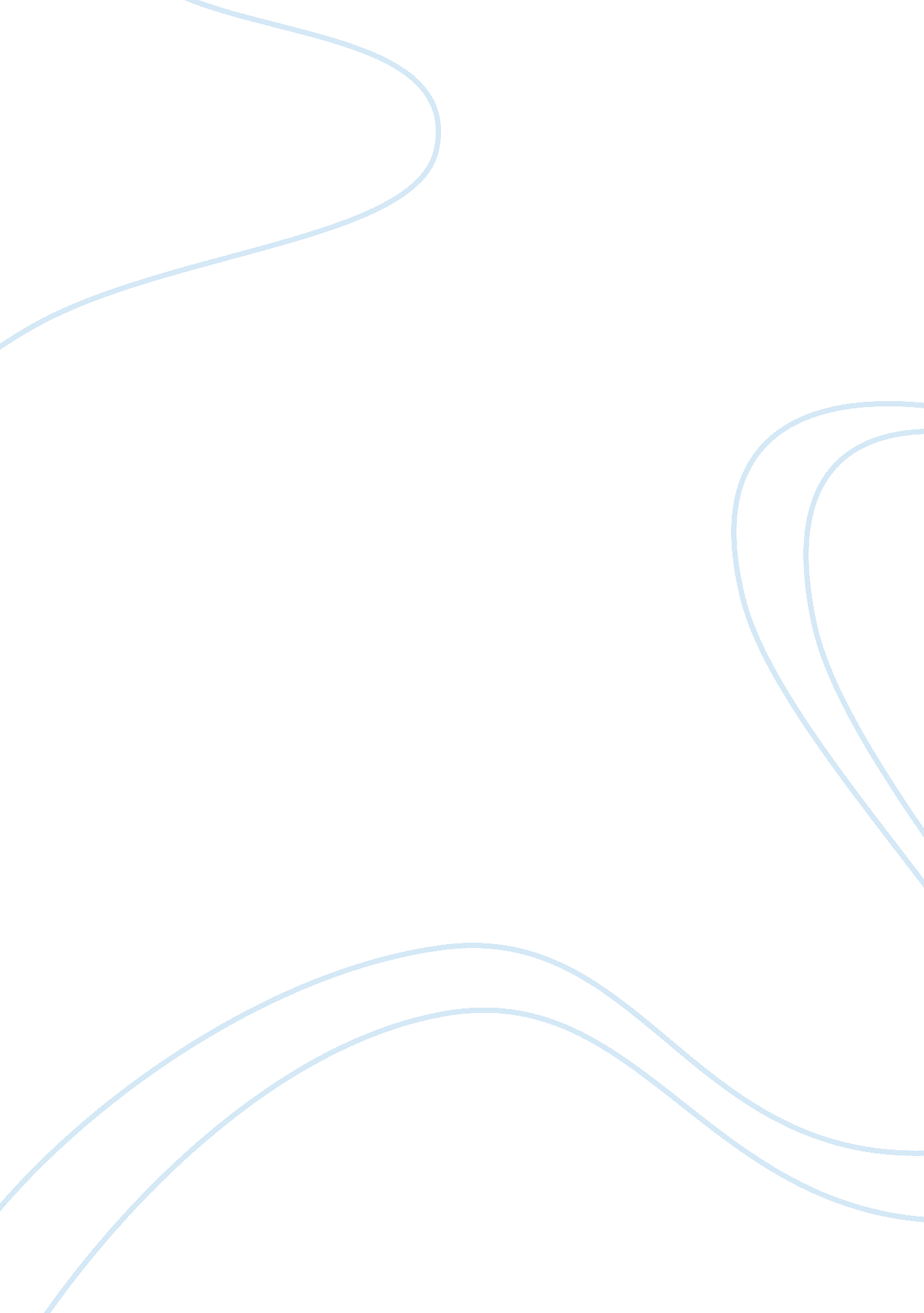 Search for the best and brightest commerce essay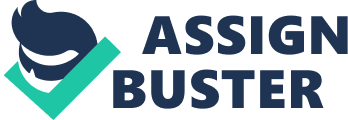 Infosys Technologies ( Infosys ) , founded in Pune in 1981, is an India-based IT enabled concern solutions supplier. The company offers end-to-end concern solutions, including concern and IT consulting, design, development, merchandise technology, care, systems integrating, bundle enabled consulting and execution and substructure direction services. The company 's chiefly operates in North America and Europe. The company is headquartered in Bangalore, India and employs approximately 105, 000 people until March, 2010. The company recorded grosss of $ 4, 663 million during the fiscal twelvemonth ended March 2009 ( FY2009 ) , an addition of 11. 7 % over 2008. The operating net income of the company was $ 1, 374 million in FY2009, an addition of 18. 6 % over 2008. Its net net income was $ 1, 281 million in FY2009, an addition of 10. 1 % over 2008. Although its immense growing, the company had low establishing value which was `` Respect '' . If they seek regard to clients, employees and investors, they will automatically make the right thing by each of them and so acquire grosss and net incomes and all that. Infosys 's Key Schemes The nucleus competency is human Infosys, one of the taking IT service company in the universe puts an tremendous accent on human capital. This position is melted in the fact that Infosys officially includes human resources on the Balance Sheet. The doctrine of the company is `` to construct a company of the professionals, by the professionals, and for the professionals '' . What they need is 'professionals ' non merely 'employees. ' Hopefully, professionals can be nurtured. This is why recruiting and changeless preparation employees are critical for the company. They are the beginning of the competency. Emphasis on Learnability The definition of learnability is `` the ability of an person to deduce general decisions from specific state of affairss and so use them to a new unstructured state of affairs. '' The construct is composed of two parts - acquisition and using to state of affairss. Having learnability means being able to roll up utile information, and utilize them to come up with effectual solutions. This is indispensable to be competent in IT concern which is characterized by rapid alterations. Attracting Endowments Infosys Global Internship Program This plan provides pupils with chance to work in the company. The end of this plan is to actuate pupils by exposing them to existent on the job environment. If the plan is successful, Infosys will acquire more suites for pulling endowments from all over the universe. Campus Connect Campus Connect is an industry-institute enterprise concentrating on conveying industry positions to college pupils through assorted plan constituents. The intent of this plan is to cut down the spread between what the company requires and what alumnuss can truly make. Sing the fact that IT industry is one of the concerns demoing rapid alterations, the map of Campus Connect becomes much more of import. Originating awards By originating awards, Infosys can construct the strong trade name image, and so pulling endowments can be facilitated. Representatively, there are two awards. a. Wharton Infosys Business Transformation Award ( WIBTA ) This award recognizes endeavors and persons that contributed to the transmutation of their concern and the society utilizing information engineering. b. ACM - Infosys Foundation Award This award recognizes immature scientists and system developers who has contributed to inventions. Educating employees Infosys Leadership Institute ( ILI ) The intent is to develop managerial and interpersonal accomplishments. Specifically, ILI reflects belief in following coevals. The logic behind the constitution of the institute is the strong belief that the future leader can be nurtured. Global Education Center ( GEC ) GEC is the installation for educating employees. Recently, GECa…? has been built, and this makes GEC the largest corporate instruction centre in the universe. This show how to a great extent the company is concentrating on preparation employees. Furthermore, the centre provides particular plans for employees from outside the India. Future programs Infosys is seeking to spread out their concern country to mobile commercialism market, retail commercialism and micropayments. They besides forecast to supply their services to local Bankss and microcredit market as a new concern country. Infosys is besides be aftering to keep its growing rate in India and to spread out overseas including Korean market. They say that enlargement should harmonize with Infosys ' concern doctrine which emphasizes on human resources, and besides be helpful for spread outing their concern in non-English speech production states such as France and Japan. Infosys 's Challenges Wage Increase and Possibility of Double-outsourcing Wage costs in India are presently increasing really fast. Many Indian IT service companies including Infosys demand to increase the degrees of employee compensation more quickly than in the yesteryear. They could cover with the affair of efficiency and productiveness by raising wages, nevertheless, pay additions in the long term may cut down company 's net income borders. Furthermore, with cost advantage diminishing, competition in IT service industry could increase from companies in other states that have lower labour costs such as China than those presently in India every bit good as international companies with a presence in India. Many companies expect this tendency will go on. Job hopping job Job skiping merely means altering occupations between different organisations for better wage, better work conditions, better foreman and personal grounds. Due to comparatively low payment system in Infosys, employees ( so called pupils of Infosys ) program to happen a higher- paying occupation or use for an MBA after a twelvemonth with the company. Competition for well- trained applied scientists in India are acquiring higher and higher ensuing salary rise. Recommendations Sing the pay increasing From the position of economic sciences, increasing labour supply can assist cut down pay. The manner of increasing labour supply is to broaden the labour pool for the company ; and this can be done by educational attempts. Initiative like Campus Connect can be more actively established to advance the attempts. By making so, possible labour supply can be increased, and therefore the force per unit area to raise the pay can be mitigated. Covering with the occupation skiping Most occupation hoppers transferred their occupations because they do non desire to lose any new chances to progress their calling. Therefore, company should supply new chances to larn new accomplishments every bit good as assorted compensation options to the employees. Giving employees complicated undertakings could be a beginning of inspiration to talented employees. Role rotary motion could besides do employees satisfied and encouraged by sing assorted plants. They could to the full develop their ability and diversified cognition. Last, altering company 's policies through carry oning studies could be helpful to acknowledge employees ' outlook to the house. Exhibits ( Tables & A ; Figures ) Location of Infosys Offices in India Grosss of Infosys ( Unit of measurement: $ billion ) Increasing in Number of Employees of Infosys Mention Lists Infosys Technologies Limited, a“’ Datamonitor The value of the human capital is calculated utilizing Lev & A ; Schwartz theoretical account. ; Professor Sumita Raghuram, & lt ; Management of Human Assets at Infosys & gt ; , 2001. Asif Khan, Meghnah Sharma, & lt ; Infosys: A top Corporate University & gt ; , June 2009. & lt ; Campus Connect Program Overview & gt ; from hypertext transfer protocol: //campusconnect. infosys. com, April 2008. Asif Khan, Meghnah Sharma, & lt ; Infosys: A top Corporate University & gt ; , June 2009. Shishir Bhate, `` How Infosys grooms its hereafter leaders '' , August 03, 2006. hypertext transfer protocol: //awards. acm. org hypertext transfer protocol: //www. infosys. com Interview in article hypertext transfer protocol: //www. edaily. co. kr/news/NewsRead. edy? SCD= DD41HYPERLINK `` hypertext transfer protocol: //www. edaily. co. kr/news/NewsRead. edy? SCD= DD41 & A ; newsid '' & amp ; HYPERLINK `` hypertext transfer protocol: //www. edaily. co. kr/news/NewsRead. edy? SCD= DD41 & A ; newsid '' newsid hypertext transfer protocol: //www. financialexpress. com/news/wage-increase-is-a-risk-factor-wipro/106395/ Fortune magazine, article Infosys U, 2006/3/20 hypertext transfer protocol: //advice. vietnamworks. com/en/node/290 